HOẠT ĐỘNG TẠO HÌNH LỚP MẪU GIÁO BÉ C2        Giáo dục thẩm mỹ cho trẻ mẫu giáo được thể hiện thông qua nhiều hình thức hoạt động đa dạng trong đó có hoạt động tạo hình. Hoạt động tạo hình là một trong những hoạt động đặc trưng gần giũ và hấp dẫn nhất đối trẻ. Mục đích của hoạt động tạo hình nhằm giúp trẻ tìm hiểu và thể hiện sản phẩm một cách tự nhiên, sinh động, sáng tạo từ góc nhìn của trẻ về thế giới xung quanh. Đặc biệt hoạt động tạo hình phát triển kĩ năng cảm nhận cái đẹp trong thiên nhiên, nghệ thuật, trong cuộc sống khơi gợi ở trẻ những xúc cảm, tình cảm thẩm mỹ và hứng thú tham gia vào hoạt động nghệ thuật.
     Hoạt động tạo hình của trẻ trong trường mẫu giáo chính là một phương tiện phát triển thẩm mỹ cho trẻ, để hình thành ở trẻ những cơ sở ban đầu về hoạt động học tập, trong các hoạt động vẽ, nặn, xé, dán... giúp trẻ phát triển các chức năng tâm lý, và khả năng tri giác các sự vật hiện tượng xung quanh, từ đó phát triển tư duy và quá trình đó làm phát triển trí tưởng tượng và ham muốn tạo ra cái đẹp, sẽ góp phần không nhỏ vào việc nâng cao chất lượng giáo dục trong nhà trường đối với từng nhóm lớp.
          Hoạt động tạo hình có một ý nghĩa rất lớn với sự phát triển toàn diện của trẻ. Trước hết hoạt động này tạo điều kiện để trẻ phát triển khả năng tri giác đồ vật về hình dáng cấu trúc, màu sắc, hình thành ở trẻ các thao tác tư duy, phát triển khả năng sáng tạo của trẻ.
         Đặc biệt hơn nữa hoạt động tạo hình của trẻ mầm non còn là nền tảng để trẻ tiếp tục sáng tạo hơn nữa trong những bậc học tiếp theo.
          Vì vậy, hoạt động tạo hình là phương tiện giáo dục toàn diện rất tích cực không thể thiếu được trong chương trình giáo dục trẻ. Kết quả của hoạt động tạo hình phụ thuộc vào kiến thức, kinh nghiệm mà trẻ tích lũy trong các hoạt động khác nhau.
          Sau đây là một số hình ảnh về hoạt động tạo hình của các bé mẫu giáo bé C2- Trường mầm non Tuổi Hoa: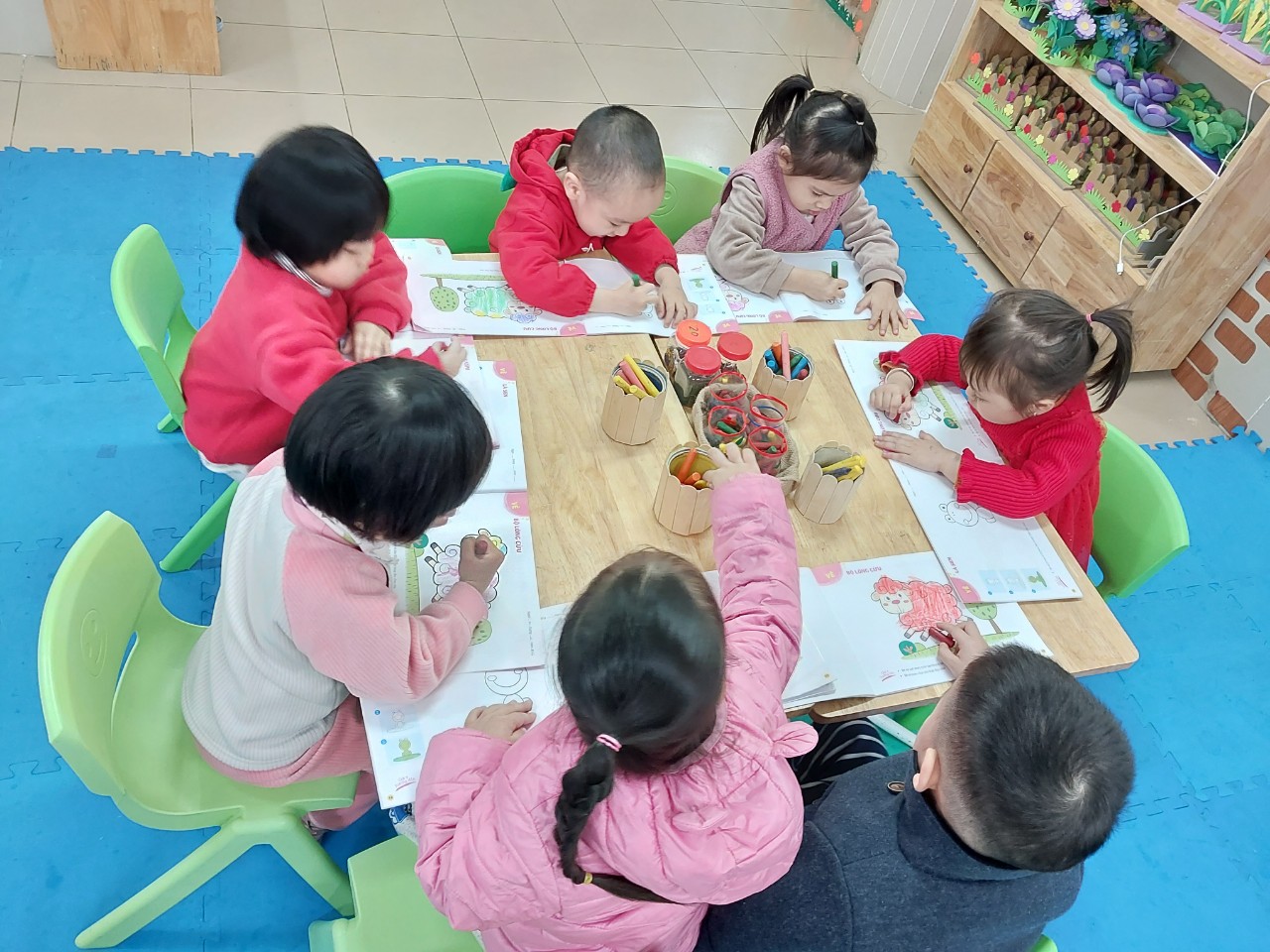 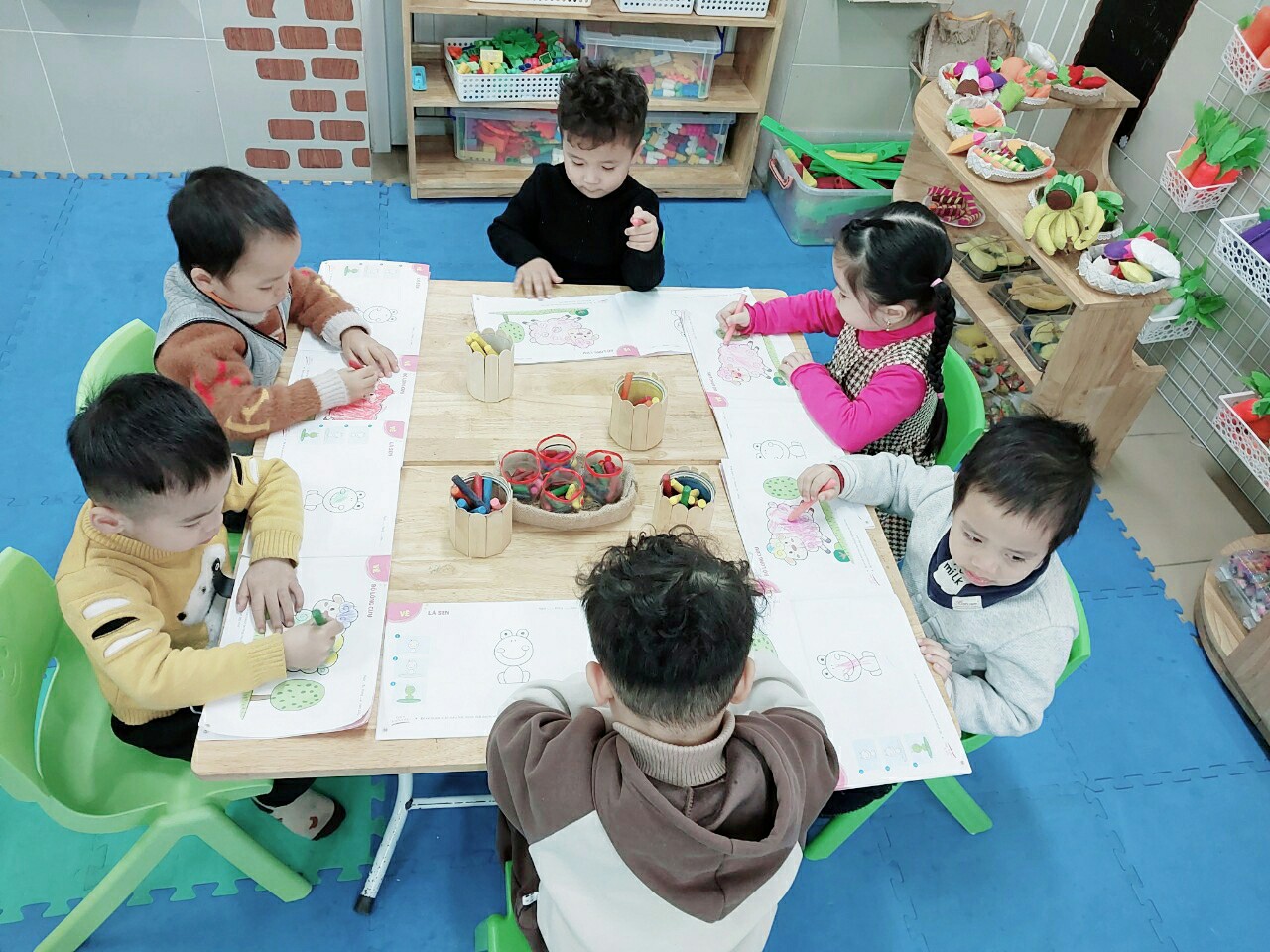 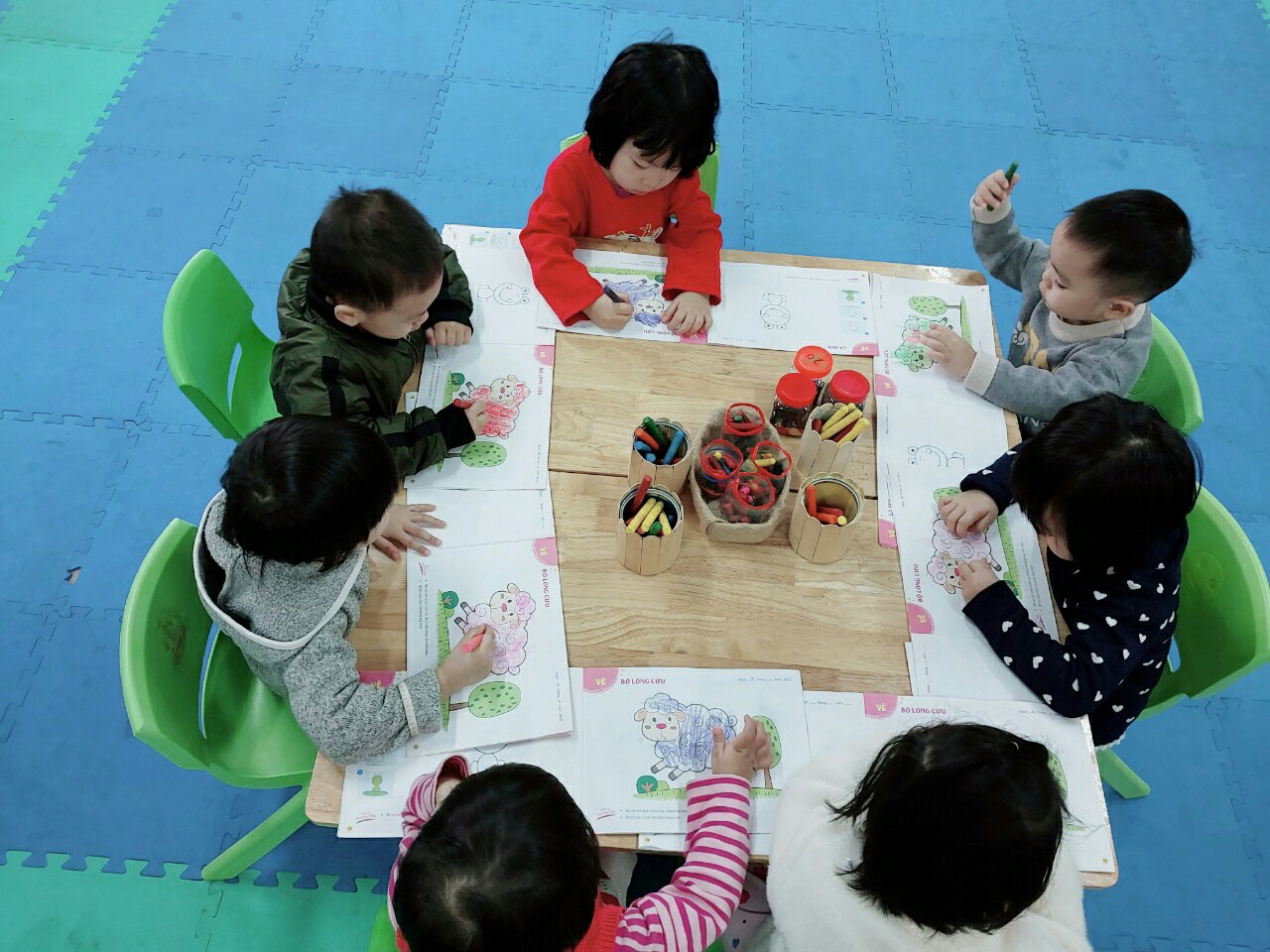 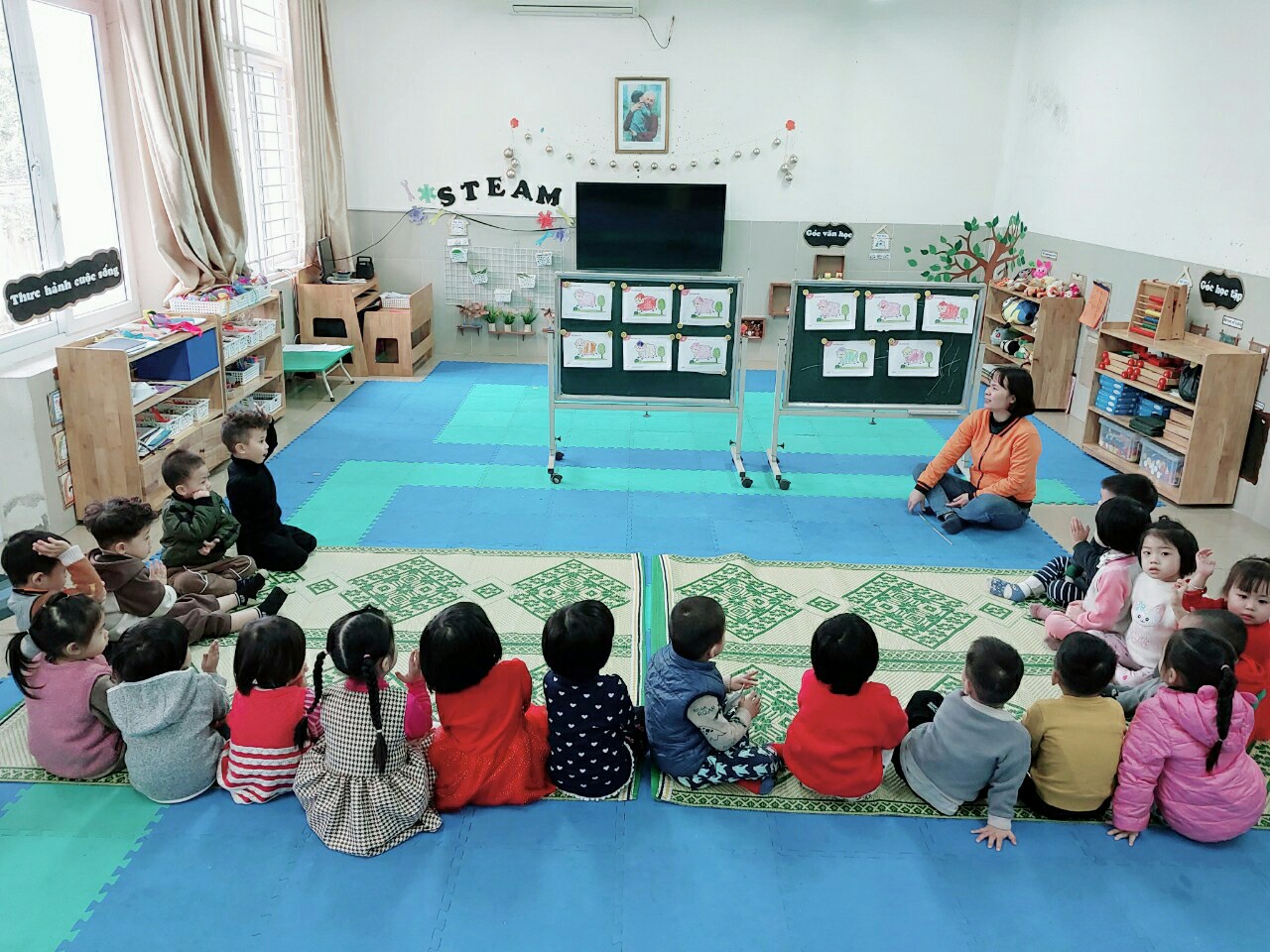 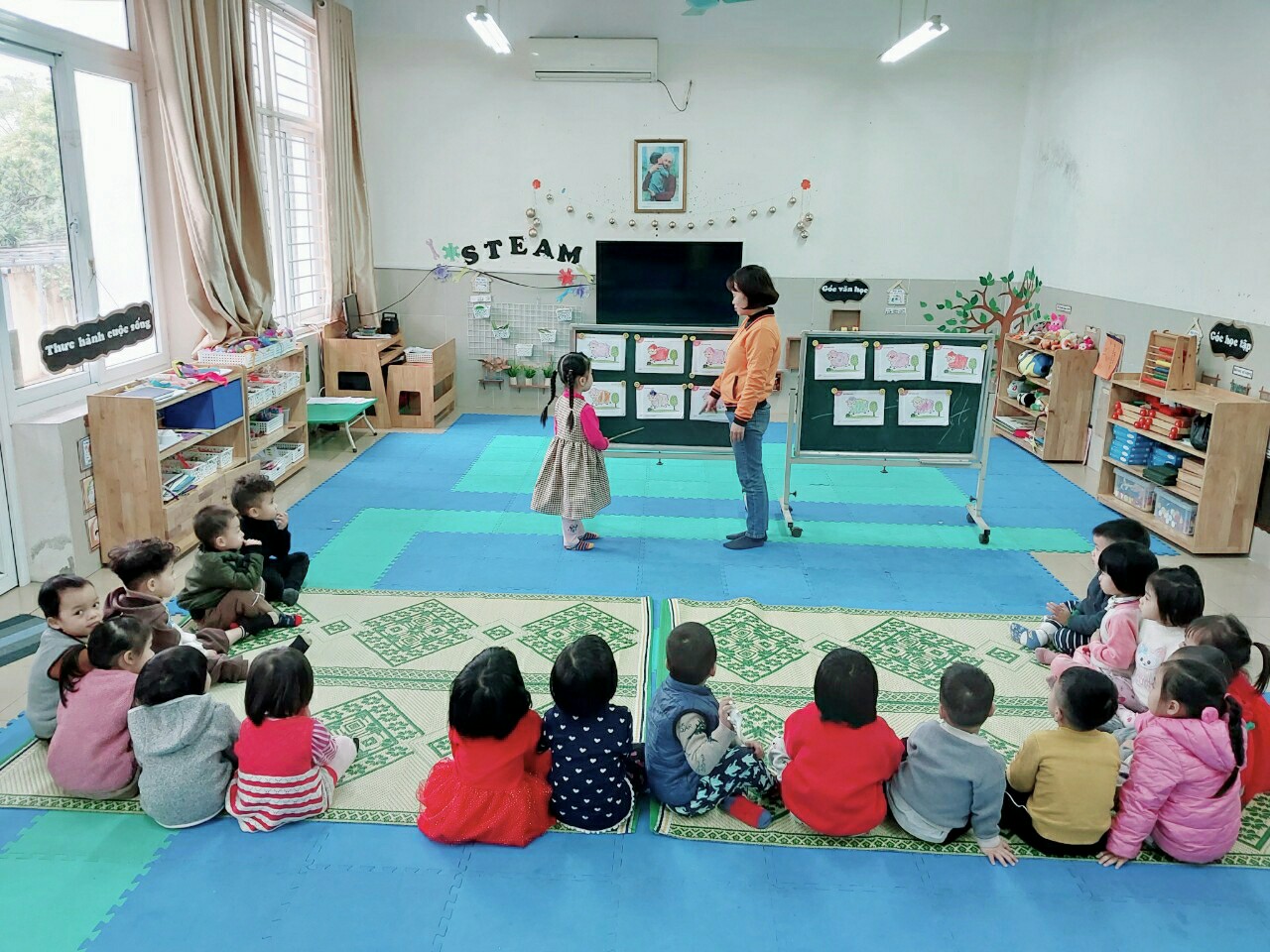 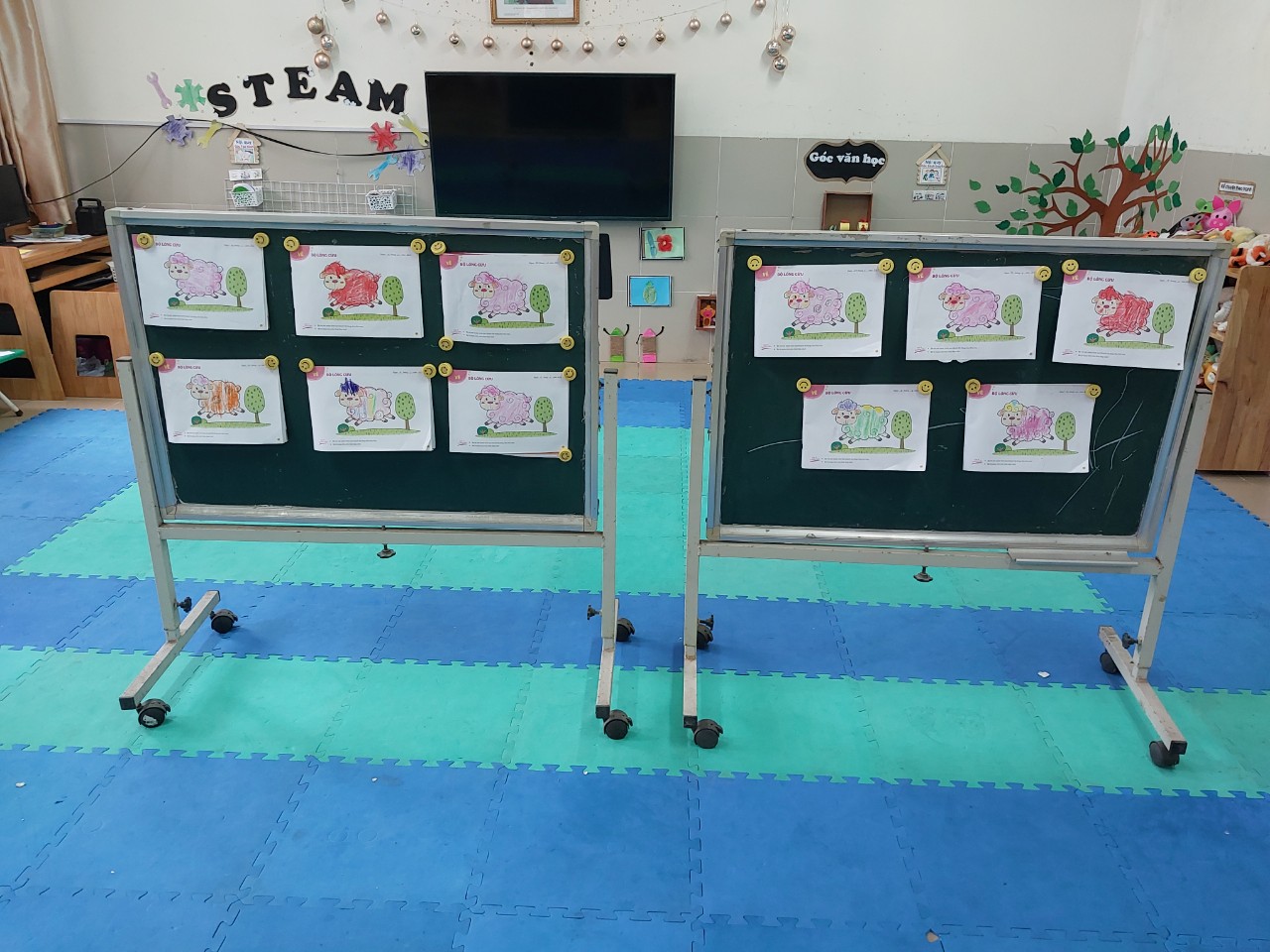 